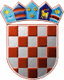 REPUBLIKA HRVATSKAOPĆINSKO IZBORNO POVJERENSTVOOPĆINE LIPOVLJANIKLASA:013-03/21-01/01URBROJ:2176/13-21-16Lipovljani,16. svibanj 2021.        Na osnovi članka 53. točke 10. i članaka 101. i 102. stavka 1. Zakona o lokalnim izborima ("Narodne novine", broj 144/12, 121/16, 98/19, 42/20, 144/20 i 37/21, dalje: Zakon), Općinsko izborno povjerenstvo Općine Lipovljani utvrdilo je i objavljujeREZULTATE  IZBORA OPĆINSKOG NAČELNIKA OPĆINE LIPOVLJANIPROVEDENIH 16. SVIBNJA 2021.HRVATSKA SELJAČKA STRANKA - HSSSOCIJALDEMOKRATSKA PARTIJA HRVATSKE - SDPHRVATSKA NARODNA STRANKA - LIBERALNI DEMOKRATI - HNSHRVATSKA STRANKA UMIROVLJENIKA - HSUHRVATSKA DEMOKRATSKA ZAJEDNICA - HDZza općinskog načelnika Općine Lipovljani izabran jeNIKOLA HORVATPREDSJEDNICAOPĆINSKOG IZBORNOG POVJERENSTVAOPĆINE LIPOVLJANIDANIJELA MATEJAŠ, v.r.I.Od ukupno 2.655 birača upisanih u popis birača, glasovanju je pristupilo 1.378 birača, odnosno 51,90%, od čega je prema glasačkim listićima glasovalo 1.378 birača, odnosno 51,90%. Važećih listića bilo je 1.346, odnosno 97,68%. Nevažećih je bilo 32 listića, odnosno 2,32%.Od ukupno 2.655 birača upisanih u popis birača, glasovanju je pristupilo 1.378 birača, odnosno 51,90%, od čega je prema glasačkim listićima glasovalo 1.378 birača, odnosno 51,90%. Važećih listića bilo je 1.346, odnosno 97,68%. Nevažećih je bilo 32 listića, odnosno 2,32%.II.Pojedini kandidati dobili su sljedeći broj glasova:1.Kandidat: NIKOLA HORVAT1.053glasa2.Kandidatkinja: SUZANA PJEŠ293glasaIII.Na osnovi članka 94. Zakona utvrđuje se:______________________________